KC-I.432.15.2.2023                                                                                     Kielce, dn. 07.12.2023 r.Gmina SłupiaSłupia 257,28-350 SłupiaINFORMACJA POKONTROLNA NR KC-I.432.15.2.2023/KW-7z kontroli w trakcie realizacji projektu nr RPSW.06.05.00-26-0026/17 pn. „Pobudzenie rozwoju Gminy Słupia poprzez rewitalizację miejscowości Słupi”, realizowanego w ramach Działania 6.5 „Rewitalizacja obszarów miejskich i wiejskich”, 6 Osi priorytetowej „Rozwój miast” Regionalnego Programu Operacyjnego Województwa Świętokrzyskiego na lata 2014-2020, polegającej 
na weryfikacji dokumentów w zakresie prawidłowości przeprowadzenia właściwych procedur dotyczących udzielania zamówień publicznych, przeprowadzonej na dokumentach w siedzibie Instytucji Zarządzającej Regionalnym Programem Operacyjnym Województwa Świętokrzyskiego 
na lata 2014-2020 w dniu 21.11.2023 r. I. INFORMACJE OGÓLNE:1.	Nazwa i adres badanego Beneficjenta:Gmina SłupiaSłupia 257,28 – 350 Słupia   3.	Status prawny Beneficjenta:Wspólnota samorządowa – gminaII. PODSTAWA PRAWNA KONTROLI:Niniejszą kontrolę przeprowadzono na podstawie art. 23 ust. 1 w związku z art. 22 ust. 4 ustawy z dnia 11 lipca 2014 r. o zasadach realizacji programów w zakresie polityki spójności finansowanych 
w perspektywie finansowej 2014-2020 (Dz.U. z 2020 r., poz. 818 j.t.).III. OBSZAR I CEL KONTROLI:1. 	Cel kontroli stanowi weryfikacja dokumentów w zakresie prawidłowości przeprowadzenia przez Beneficjenta właściwych procedur dotyczących udzielania zamówień publicznych 
w ramach realizacji projektu nr RPSW.06.05.00-26-0026/17  pn. „Pobudzenie rozwoju Gminy Słupia poprzez rewitalizację miejscowości Słupi”.2.	Weryfikacja obejmuje dokumenty dotyczące udzielania zamówień publicznych związanych z wydatkami przedstawionymi przez Beneficjenta we wniosku o płatność nr RPSW.06.05.00-26-0026/17-021.3.	Kontrola przeprowadzona została przez Zespół Kontrolny złożony z pracowników Departamentu Kontroli i Certyfikacji Urzędu Marszałkowskiego Województwa Świętokrzyskiego z siedzibą w Kielcach, w składzie:- Krzysztof Wojteczek – Główny Specjalista (kierownik Zespołu Kontrolnego),- Rafał Góźdź – Główny Specjalista (członek Zespołu Kontrolnego).IV. USTALENIA SZCZEGÓŁOWE:W wyniku dokonanej w dniu 21.11.2023 r. weryfikacji dokumentów dotyczących zamówień udzielonych w ramach projektu nr RPSW.06.05.00-26-0026/17, przesłanych do Instytucji Zarządzającej Regionalnym Programem Operacyjnym Województwa Świętokrzyskiego na lata 2014 – 2020 przez Beneficjenta za pośrednictwem Centralnego systemu teleinformatycznego SL2014, Zespół Kontrolny ustalił, że Beneficjent przeprowadził postępowanie w dwóch częściach:- Część 1: Modernizacja placu zabaw,- Część 2: Modernizacja płyty boiska, budowa oświetlenia zewnętrznego oraz monitoring.Postępowanie zostało wszczęte w dniu 24.11.2022 r. poprzez zamieszczenie ogłoszenia w Biuletynie Zamówień Publicznych pod numerem 2022/BZP 00456101/01. Efektem rozstrzygnięcia postępowania było podpisanie następujących umów:- nr 19/2023 w dniu 20.02.2023 r. na modernizację placu zabaw, pomiędzy Beneficjentem a Głównym Ośrodkiem Certyfikacji i Nadzoru Sp. z o.o., ul. Borki 10, 37-300 Leżajsk. Wartość kontraktu: 123 521,80 zł brutto,- nr 22/2023 w dniu 21.02.2023 r. na modernizację płyty boiska, budowy oświetlenia zewnętrznego oraz monitoringu, pomiędzy Beneficjentem a Konsorcjum firm GB Technology Sp. z o.o. – Lider Konsorcjum, ul. Dewońska 22, 26-052 Szewce i GB Technology s.c. – Partner Konsorcjum, 
ul. Garbarska 21, 25-826 Kielce. Wartość kontraktu: 646 469,83 zł brutto. Na podstawie zamieszczonych we wnioskach o płatność protokołów odbioru Zespół Kontrolujący stwierdził, że przedmiot inwestycji został wykonany w terminach i zakresie przewidzianym 
w ogłoszeniu o zamówieniu. W wyniku weryfikacji przedmiotowego zamówienia nie stwierdzono nieprawidłowości. Lista sprawdzająca zamówienie stanowi dowód nr 1.V. REKOMENDACJE I ZALECENIA POKONTROLNE:Instytucja Zarządzająca RPOWŚ na lata 2014 – 2020 odstąpiła od sformułowania zaleceń pokontrolnych.Niniejsza Informacja pokontrolna zawiera 3 strony oraz 1 dowód, który dostępny 
jest do wglądu w siedzibie Departamentu Kontroli i Certyfikacji, al. IX Wieków Kielc 4, 25 – 516 Kielce.Dokument sporządzono w dwóch jednobrzmiących egzemplarzach, z których jeden zostaje przekazany Beneficjentowi. Drugi egzemplarz oznaczony terminem „do zwrotu” należy odesłać
na podany powyżej adres w terminie 14 dni od dnia otrzymania Informacji pokontrolnej.Jednocześnie informuje się, iż w ciągu 14 dni od dnia otrzymania Informacji pokontrolnej Beneficjent może zgłaszać do Instytucji Zarządzającej pisemne zastrzeżenia, co do ustaleń w niej zawartych. Zastrzeżenia przekazane po upływie wyznaczonego terminu nie będą uwzględnione.Kierownik Jednostki Kontrolowanej może odmówić podpisania Informacji pokontrolnej informując na piśmie Instytucję Zarządzającą o przyczynach takiej decyzji.Kontrolujący:      Krzysztof Wojteczek: ………………………………….Rafał Góźdź: ………………………………….        Kontrolowany/a:                                                                                                     .…………………………………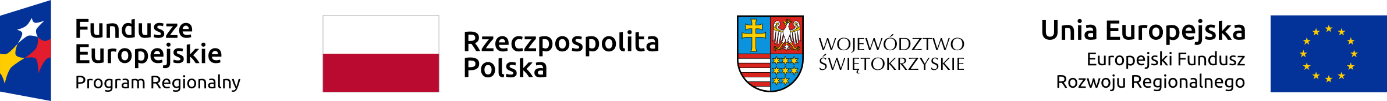 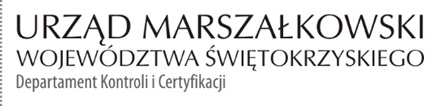 